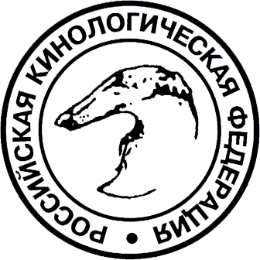 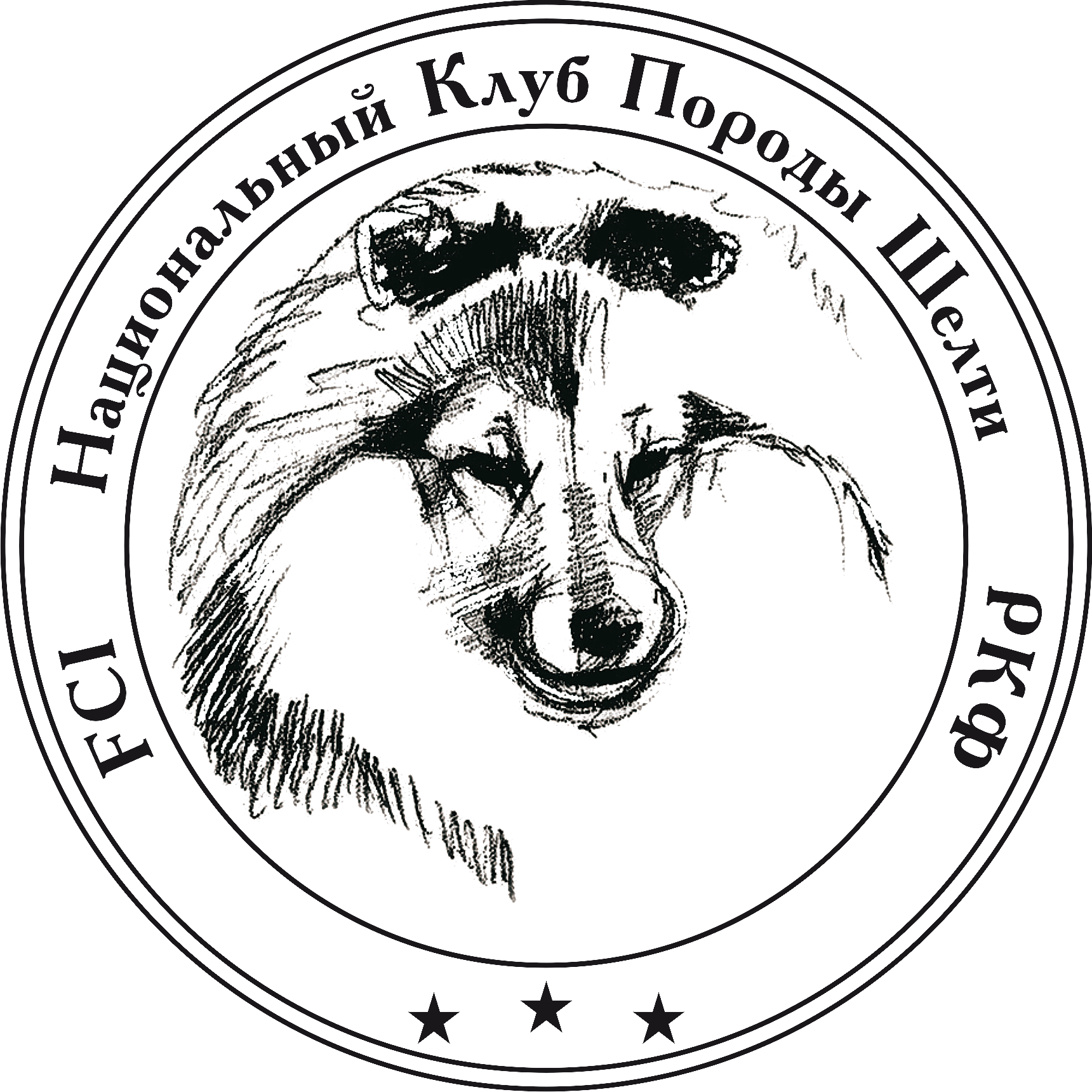 *************************************************************************************************************************Список членовНКП ШЕЛТИ присутствующих на Конференции14.01.2020 тиг.Москва, ул. Гостиничная, д.9Президент НКП Шелти ________________________ Рузанкина Н.П1клубМКОО "НОРД"МосквадоверенностьКазанцева М.А2клубРКОО "ФОРТУНА"МосквадоверенностьКазанцева М.А3клубРООЛС "Брид"МосквадоверенностьБородинов А.И4клубОСВ РОО "КО иСС"ВоронеждоверенностьБородинов А.И5клубОСВОО "КЦЧ"ВоронеждоверенностьБородинов А.И6клубСК "Эра Водолея"ВыборгдоверенностьБайдина А.Ф.7клубМООК ЛЖ "Осирис"СерпуховдоверенностьМустафаева Л.А.8клубМОО ЛЖ «Амиго»ПодольскдоверенностьМустафаева Л.А.9клубМОКОО «Кеннел Клуб»ПодольскдоверенностьМустафаева Л.А.10клубРОО КЛС «Голдрайз»МосквадоверенностьНовиславский О .11клубРОО ОЛСБП "Бриз"МосквадоверенностьНовиславский О .12клубКРОО "Калининградский Кеннел Клуб"КалининграддоверенностьБеляуова С.О13клубОО МКОО "ОЗОН"МосквадоверенностьНовиславский О .14клубРОО "ЖЕМЧУЖИНА"МосквадоверенностьСеменова Е.В15клубРОО "ЦМОКС "ИЛЬИНКА"МО ИльинкадоверенностьСеменова Е.В16клубКЛС "АССАМБЛЕЯ"Санкт-ПетербургдоверенностьКатаева Е.Е17клубРОО СПБ КЛС "Каскад"Санкт-ПетербургдоверенностьБвйдина А.Ф18клубСПБ ОО "ЭЛИТА-ЦЕНТР"Санкт-ПетербургдоверенностьБвйдина А.Ф19клубМКОО «Империя звезд»МосквадоверенностьПавловская В.С20клубРОО КК "Планета Собак"МосквадоверенностьПавловская В.С21клубРОКСС "ЛЭССИ"Санкт-ПетербургдоверенностьАлександрова А.Н22клубСПБРООКЛС "Петровский Двор"Санкт-ПетербургдоверенностьАлександрова А.Н23клубСПБ РОО "БКС"Санкт-ПетербургдоверенностьАлександрова А.Н24клубМООО «Престиж»Одинцово МОдоверенностьНаумова О.В25клубРОО «Клуб Кумир»МосквадоверенностьНаумова О.В.26клубМКОО "Профессионал"Москва доверенностьЕфимов В.Ю.27клубСПБ  РОО КЛС "ДОГ СИТИ"Санкт-ПетербургдоверенностьНаумова О.В.28клубМООС "Кинология"МосквадоверенностьГрафшина Г.П.29клубМОООК «Аркон»Пушкино МОдоверенностьКуликова Е.В30клубООМО КЛЖ «САНТА»Юбилейный МОдоверенностьКуликова Е.В31клубМКОО «Феникс»Пушкино МОдоверенностьКуликова Е.В32клубМК ОО «КЛЖ «Мастерс»Мытищи МО доверенностьЕфимов В.Ю.33клубМК ОО «Новая Классика»Мытищи МО доверенностьЕфимов В.Ю.34клубМО КК «АКС»Москва доверенностьПостнова Р.А35клубМОРОО «СКС»Одинцово МО доверенностьПостнова Р.А36клубМОРОО «КСС»Одинцово МО доверенностьПостнова Р.А37клубОО СГКС "Авангард"СмоленскдоверенностьКалиненко Е.В.38клубСРОО «СРФСПС»СмоленскдоверенностьКалиненко Е.В.39клубМКО «Антарес»МосквадоверенностьБойко Н.А40клубКОО КЛС «Остров Сокровищ»МосквадоверенностьНемилова А.М41клубСРОО КЦ «Содружество»СмоленскдоверенностьКалиненко Е.В.42питомник«Лайленд»КлинличноБородинов А.И43питомник«Отдыхлав»МоскваличноСеменова Е.В44питомник«Стэйсилайн»Приозерск ЛОличноБайдина А.Ф45питомник«Сильвер Хоуп»Москва личноУледова Н.В46питомник«из Графского Поместья»МоскваличноГрафшина Г.П47питомник«Гордон Шелл»Серпухов»лично Гордеева Е.В48питомник«Алмазный Блеск»МоскваличноКарповаМ.В49питомник«Валерина Росс»МоскваличноКуликова Е.В50питомник«Никор Вежиз»МоскваличноКорнева Н.Б51питомник«Тамишеллс»Москвалично Михайлова Т52питомник«Шоу Елверас»СмоленскличноКалиненко.Е.В53ч.лицоСитникова О.АМоскваличноСитникова  О.А54ч.лицоНестеренко АМоскваличноНестеренко А55ч.лицоКондрашкова Е.ЮМоскваличноКондрашкова Е.Ю56ч.лицоМурашева Н.ВМоскваличноМуоашева Е.Ю57ч.лицоМашинская А.ИМоскваличноМашинская А.И58ч.лицоБелякова С.ОМоскваличноБелякова С.О59ч.лицоРузанкина Н.ПЭлектростальлично Рузанкина Н.П60ч.лицоСавина С.БЭлектростальличноСавина С.Б61ч.лицоМустафаева Л.АСерпухов личноМустафаева Л.А62ч.лицоЖурова Е.Алично Журова Е.А